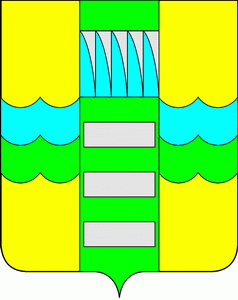 О внесении  изменений в  постановление    Администрации  муниципального образования г. Саяногорск от 25.04.2016 №369 «Об утверждении положения «О порядке предоставления дополнительных мер социальной поддержки в виде адресной материальной помощи лицам, освободившимся из мест лишения свободы, лицам без определенного места жительства»В связи с произошедшими кадровыми изменениями в Администрации муниципального образования г.Саяногорск,  руководствуясь ст.ст. 30, 32 Устава муниципального образования город Саяногорск, утвержденного решением Саяногорского городского Совета  депутатов от 31.05.2005 №35, Администрация муниципального образования г. Саяногорск П О С Т А Н О В Л Я  Е Т:Внести в постановление Администрации муниципального образования г. Саяногорск от 25.04.2016 №369 «Об утверждении положения «О порядке предоставления дополнительных мер социальной поддержки в виде адресной материальной помощи лицам, освободившимся из мест лишения свободы, лицам без определенного места жительства» (далее по тексту - Постановление) следующие изменения:1.1. 	В приложении №2 к Постановлению слова «главный специалист (по туризму) Комитета по делам молодежи, физической культуре и спорту» заменить словами «юрисконсульт юридической службы Администрации муниципального образования город Саяногорск».2.	Информационно-аналитическому отделу Администрации муниципального образования г.Саяногорск опубликовать настоящее постановление в  официальных средствах массовой информации и разместить на официальном сайте муниципального образования                             г. Саяногорск в сети Интернет.3. 	Настоящее  постановление вступает в силу со дня его официального опубликования. 4. 	Контроль за исполнением настоящего постановления возложить на первого заместителя Главы муниципального образования город Саяногорск.  Глава  муниципальногообразования город Саяногорск                    _________                      Л.М. Быков  СОГЛАСОВАНО:Первый заместитель Главы муниципального образования город Саяногорск   _______        Н.М. ЧвановаУправляющий делами Администрации   муниципального образования город  Саяногорск                                  _______    А.Г. КозловскаяРуководитель «Бюджетно-финансовогоуправления администрации города Саяногорска»    _______           И.В. ПожарГлавный бухгалтер Администрации муниципального образования город Саяногорск      _______    А.В. ШуруповаНачальник юридической службыАдминистрации муниципального образования город Саяногорск	                                   _______      А.В. ДорофеевПроект размещен на официальном сайте Администрации муниципального образования г.Саяногорск для независимой антикоррупционной экспертизы с 06.02.2018г. по 12.02.2018г.Белявская Елена Валерьевнател.2-01-88рассылка: дело, Чванова Н.М., Вовчок В.Ф., Иванова Е.Г., ИАО, БФУ, бухг., ГКУ РХ «УСПН г.Саяногорска» 